Complaint Letter Against a Judge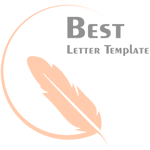 19 April 2019To,James Tyler Hon'ble PresidentLas Vegas 234512, USADear Sir,I'm addressing this letter as the sovereign citizen of this free country to lodge my complaint against the wrongdoing of chief justice	. I was fighting a trial against me as being accused of the false charges of rape. I challenged the charges against me in the high court with my lawyer. We had sufficient evidence to prove my innocence and we had also produced the same before the judge in the court. However, our pieces of evidence were never appropriate as the judiciary neglected all the evidence.Throughout the trial, we were never given fairness in the hearing and the judiciary always seemed under the influence of the plaintiff party. Consequently, I ended up as convicted by the Judiciary for a heinous crime that I never committed. I sincerely plead before you to kindly look into the whole matter and save me from the black justice from the blind judiciary. I have enclosed a copy of all the evidence that we produced during the hearing of my case.Thanks & regards George Bailey